číslo smlouvy:		XXXDodatek č. 1 ke Smlouvě o partnerství s finančním příspěvkem v rámci výzvy č.30_19_009Olomoucký krajse sídlem:	Jeremenkova 1191/40a, 779 00 Olomouczastoupený:	Ladislavem Hynkem, náměstkem hejtmana,	na základě usnesení Zastupitelstva Olomouckého kraje č. UZ/…/…/2020 ze dne 22. 6. 2020IČO: 		60609460	bankovní spojení:	4167692/0800(dále jen „příjemce“)aZákladní škola a Mateřská škola Olomouc, Řezníčkova 1, příspěvková organizacese sídlem:	Řezníčkova 25/1, 779 00 Olomouc	zastoupená:	Mgr. Miloslav Palát	IČO: 		60338598	bankovní spojení: 	xxxRED IZO:	600140270(dále jen „partner“)uzavírají níže uvedeného dne, měsíce a roku tento Dodatek č. 1 ke Smlouvě o partnerství s finančním příspěvkem č. XXXXI.Dne 28. 6. 2019 uzavřel Olomoucký kraj s partnerem Smlouvu o partnerství s finančním příspěvkem v rámci výzvy č.30_19_009 (dále jen „Smlouva“), jejímž předmětem je úprava právního postavení příjemce a jeho partnera, jejich úlohy a odpovědnosti, jakož i úprava jejich vzájemných práv a povinností při realizaci projektu „Obědy do škol v Olomouckém kraji“. II.Smluvní strany se dohodly, že Smlouva se mění takto:Číslo účtu partnera pro zaslání dotace se mění z xxx na xxx.III.Dosavadní znění Přílohy č. 3 se ruší a nahrazuje se novým zněním Přílohy č. 3, která je nedílnou součástí tohoto dodatku.IV.Uzavření tohoto dodatku bylo schváleno usnesením Zastupitelstva Olomouckého kraje č. UZ/…/…/2020 ze dne 22. 6. 2020 Ostatní ustanovení Smlouvy zůstávají beze změn.Tento dodatek nabývá platnosti a účinnosti jeho uveřejněním v registru smluv.Tento dodatek bude uveřejněn v registru smluv dle zákona č. 340/2015 Sb., o zvláštních podmínkách účinnosti některých smluv, uveřejňování těchto smluv a o registru smluv (zákon o registru smluv), ve znění pozdějších předpisů. Uveřejnění dodatku v registru smluv zajistí příjemce.Dodatek bude také zveřejněn postupem dle § 10d zákona č. 250/2000 Sb., o rozpočtových pravidlech územních rozpočtů, ve znění pozdějších právních předpisů.Nedílnou součástí tohoto Dodatku č. 1 je Příloha č. 3 – Formulář finanční identifikace partnera.Tento dodatek je sepsán ve třech vyhotoveních, z nichž jedno vyhotovení obdrží příjemce, jedno vyhotovení partner a jedno vyhotovení bude poskytnuto poskytovateli dotace.V ..................... dne ..........................		V Olomouci dne ..........................	Přílohy:Příloha č. 3 – Formulář finanční identifikace partnera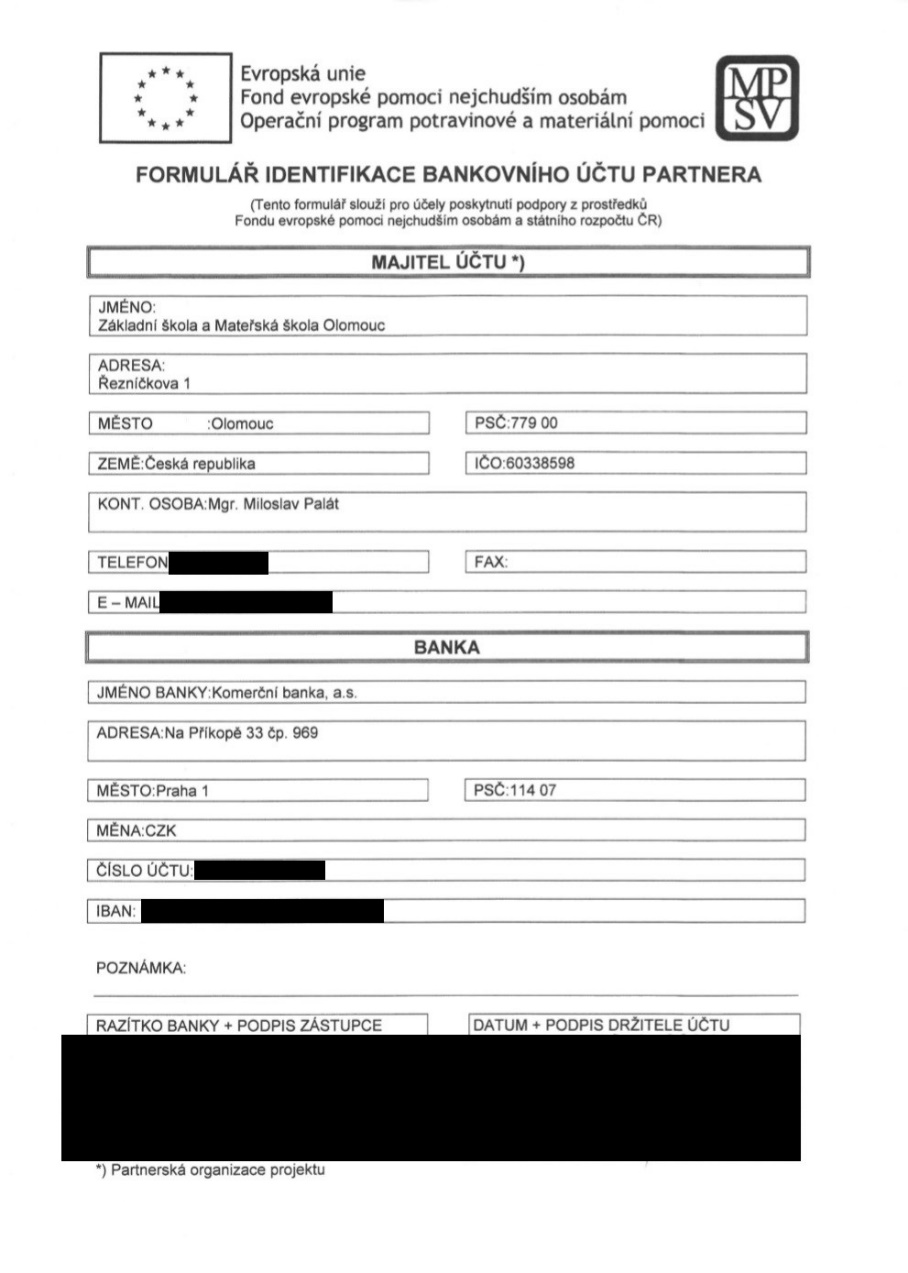 ……………………………..za partneraMgr. Miloslav Palátředitel…………………………..za příjemceLadislav Hyneknáměstek hejtmana